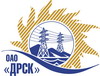 Открытое акционерное общество«Дальневосточная распределительная сетевая  компания»ПРОТОКОЛпроцедуры вскрытия конвертов с заявками участников ПРЕДМЕТ ЗАКУПКИ: право заключения договора на выполнение работ «Оснащение устройствами телемеханики подстанций 110/35/6 кВ «ЮМР», 110/6 кВ «Солнечная» для нужд филиала ОАО «ДРСК» «Хабаровские ЭС» (закупка 510 раздел 2.2.1 ГКПЗ 2013 г. ОЗП ЭТП) Плановая стоимость: -  4 612 000,00 руб.ПРИСУТСТВОВАЛИ: постоянно действующая Закупочная комиссия 2-го уровня ВОПРОСЫ ЗАСЕДАНИЯ КОНКУРСНОЙ КОМИССИИ:В ходе проведения запроса предложений было получено 5 предложений, конверты с которыми были размещены в электронном виде на Торговой площадке Системы www.b2b-energo.ru.Вскрытие конвертов было осуществлено в электронном сейфе организатора запроса предложений на Торговой площадке Системы www.b2b-energo.ru автоматически.Дата и время начала процедуры вскрытия конвертов с предложениями участников: 16:40 благовещенского времени 19.04.2013Место проведения процедуры вскрытия конвертов с предложениями участников: Торговая площадка Системы www.b2b-energo.ruВ конвертах обнаружены предложения следующих участников запроса предложений:РЕШИЛИ:Утвердить протокол вскрытия конвертов с заявками участниковОтветственный секретарь                ____________________________              О.А.МоторинаТехнический секретарь                     ____________________________             О.В.Чувашова№ 266/УТПиР-Вг. Благовещенск19 апреля 2013 г.№Наименование участника и его адресПредмет и общая цена заявки на участие в запросе предложений 1ООО "Авентус-Технологии" (680018, Россия, Хабаровский край, г. Хабаровск, ул. Кирова, д. 1. лит. "Э")Предложение: подано 19.04.2013 в 10:10
Цена: 3 652 043,75 руб. (Цена без НДС)2ЗАО "РИССА - ТелеСистемы" (107140, г. Москва, ул. Краснопрудная, д. 12/1, стр. 1, оф. 15,17)Предложение: подано 19.04.2013 в 09:49
Цена: 3 664 155,82 руб. (Цена без НДС)3ООО ВТД "ГРАНИТ-МИКРО" (Россия, 129223, г.Москва, пр. Мира, 119, стр. 559)Предложение: подано 17.04.2013 в 11:47
Цена: 4 537 135,00 руб. (Цена без НДС)4ООО "ЦСП" (690035, Россия, Приморский край, г. Владивосток, ул. Калинина, д. 25)Предложение: подано 18.04.2013 в 08:12
Цена: 4 612 000,00 руб. (Цена без НДС)5ООО "РЭС" (105066, г. Москва, ул. Новорязанская, д. 38, помещение II, комната 1)Предложение: подано 18.04.2013 в 14:43
Цена: 4 612 000,00 руб. (Цена без НДС)